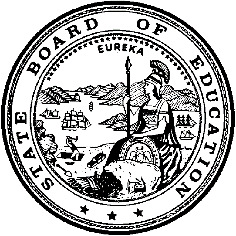 California Department of EducationExecutive OfficeSBE-003 (REV. 11/2017)sab-sasd-jan23item02California State Board of Education
January 2023 Agenda
Item #08SubjectState Educational Agency Approval of the 2022–23 Local Educational Agency Comprehensive Support and Improvement Plans Authorized Under the Every Student Succeeds Act Section 1111(d).Type of ActionAction, Information, ConsentSummary of the Issue(s)Section 1111(d)(1)(B) of the Elementary and Secondary Education Act (ESEA) as amended by the Every Student Succeeds Act (ESSA) requires local educational agencies (LEAs), in partnership with educational partners, to develop and implement a comprehensive support and improvement (CSI) plan to improve student outcomes for each school identified for CSI. ESSA Section 1111(d)(1)(B)(v) requires these plans to be approved by the school, the LEA, and the state educational agency (SEA). For the purposes of ESSA, the California State Board of Education (SBE) serves as the SEA.In March 2020, California received approval of its COVID-19 Assessment and Accountability Waiver. This approval waived the school identification requirements of the ESEA, as reauthorized by the ESSA in sections 1111(c)(4) and 1111(d)(2)(C)-(D) and temporarily suspended the state’s federal requirement to identify CSI and other school support categories under the ESSA during the 2021–22 school year (SY). Consistent with the waiver, California did not identify new schools for CSI. Therefore, LEAs with schools identified for CSI on the 2019 California School Dashboard (Dashboard), were required to continue working with their educational partners to develop and implement CSI plans in SY 2022–23.On February 22, 2021, the U.S. Department of Education (ED) invited states to request a waiver for the 2020–2021 school year of accountability, school identification, and related reporting requirements. California’s waiver was approved on April 6, 2021, with the understanding that as of 2019−20 a school currently eligible for comprehensive, targeted, or additional targeted support and improvement for low performance would remain that identification status in the 2021−22 school year. However, schools that were currently eligible under low graduation rate and who met the criteria were able to exit status. Summaries of LEA CSI plans are captured through LEA responses to the CSI prompts in the Local Control and Accountability Plan (LCAP). Coupled with approval from county offices of education (COEs) or the California Department of Education (CDE), as applicable, these summaries serve as the mechanism for SBE approval and ensure the SEA meets its federal requirement to approve CSI plans pursuant to ESSA, Section 1111(d)(1)(B)(v).The list of LEAs with approved 2022–23 CSI Prompts is included in Attachment 1.Background In California, CSI plans are approved through the LCAP and School Plan for Student Achievement (SPSA) processes. Beginning at the school level, the LEA works collaboratively with the school site council at each identified school in developing the SPSA; the SPSA includes the CSI planning requirements, and is approved by the governing board of the LEA. At the LEA level, the LEA reports its efforts to support its identified schools in developing, monitoring, and evaluating the implementation and effectiveness of the CSI plan within its LCAP Plan Summary. Addressing CSI planning requirements as described above ensures that the LEA remains the locus of responsibility for supporting school improvement; that there is no separate, compliance-oriented school improvement plan; and that school improvement strategies align with the overall goals and actions/services for the LEA.LEAs with schools identified for CSI are required to complete three prompts in their LCAPs. These prompts serve as the LEAs’ CSI Plan summaries for all of their CSI schools. The prompts are:A list of schools in the LEA that are eligible for CSI.A description of how the LEA has or will support its eligible schools in developing CSI plans.A description of how the LEA will monitor and evaluate the plan to support student and school improvement.For school districts, the LCAP, including the required CSI prompts, are subsequently approved by its local COE. COEs with schools identified for CSI follow the same school planning process as school districts and submit their LCAPs, including the CSI prompts, to the CDE for approval. Charter schools identified for CSI complete the CSI prompts within its LCAP and submit those prompts to the COE of the county in which the charter school resides for approval. The list of LEAs with approved 2022–23 CSI prompts is included in Attachment 1.RecommendationThe CDE recommends that the SBE take action to approve the CSI plans for the 2022–23 SY for the LEAs listed in Attachment 1.Brief History of Key IssuesESSA was signed into law by President Barack Obama on December 10, 2015, and went into effect beginning with the 2017–18 SY. The ESSA reauthorizes the ESEA, the Nation’s federal education law, and replaces the No Child Left Behind Act (NCLB).On July 12, 2018, Secretary of Education, Betsy DeVos, approved California’s ESSA State Plan which includes the process for identifying CSI schools, developing and approving CSI plans, and monitoring and evaluating the effectiveness of those plans.In January 2019, the SBE adopted a revised LCAP template that included the CSI prompts to meet the ESSA CSI school planning and approval requirements consistent with California’s ESSA State Plan. In January 2019, California identified its first cohort of schools eligible for CSI with the 2018 Dashboard. In January 2020, California identified its second cohort of schools eligible for CSI with the 2019 Dashboard. Due to COVID-19, on April 6, 2021, the United States Department of Education approved California’s waiver for Accountability, School Identification, and Reporting Requirements for SY 2020–21. Schools identified for CSI in the 2019–20 SY maintain that identification status in 2022–23 SY and implement their improvement plans and receive appropriate supports and interventions.Summary of Previous State Board of Education Discussion and ActionAt its January 2022 meeting, the SBE took action to approve the 2021–22 LEA CSI plans for schools that were identified with the 2019 Dashboard https://www.cde.ca.gov/be/ag/ag/yr22/documents/jan22item05.docx.At its January 2021 meeting, the SBE took action to approve the 2020–21 LEA CSI plans for schools that were identified with the 2019 Dashboard https://www.cde.ca.gov/be/ag/ag/yr21/documents/jan21item05.docx.At its January 2020 meeting, the SBE took action to approve the 2019–20 LEA CSI plans for schools that were identified with the 2018 Dashboard (https://www.cde.ca.gov/be/ag/ag/yr20/documents/jan20item08.docx).At its January 2019 meeting, the SBE adopted the proposed Revised LCAP Plan Summary to include CSI prompts to meet the ESSA CSI school planning and approval requirements consistent with California’s ESSA State Plan (https://www.cde.ca.gov/be/ag/ag/yr19/documents/jan19item03.docx).The April 2017 Information Memorandum to the SBE (http://www.cde.ca.gov/be/pn/im/documents/memo-exec-essa-apr17item02.doc) presented three options for identifying the lowest-performing five percent of Title I schools. All three options use the color-coded performance levels for state indicators in the identification process.In July 2017, the SBE approved the “All Applicable Indicators” method and the Baseline Methodology for identifying the lowest-performing five percent of Title I schools as required by ESSA (https://www.cde.ca.gov/be/ag/ag/yr17/documents/jul17item03.doc).In July 2016, the SBE directed the CDE to continue with the development of a revised template for the LCAP and the Annual Update based on the assumptions that the revised LCAP and Annual Update Template would include a Plan Summary section for completion by all LEAs and would be effective for a period of three years inclusive, and be updated annually, as required (consistent with California Education Code [EC] sections 52060(b) and 52066(b), and EC sections 52061 and 52067) (https://www.cde.ca.gov/be/ag/ag/yr16/documents/jul16item03.doc).Fiscal Analysis (as appropriate)None.Attachment(s)Attachment 1: Local Educational Agencies with Approved Comprehensive Support and Improvement Plan Summaries (14 pages)Attachment 1: Local Educational Agencies with Approved Comprehensive Support and Improvement Plan SummariesCountyDistrictCharter School Name, if applicableCSI Approval DateAlamedaAlameda County Office of EducationAlternatives in Action9/15/2022AlamedaAlameda County Office of EducationOakland Unity Middle9/15/2022AlamedaAlameda UnifiedN/A9/13/2022AlamedaFremont UnifiedN/A9/13/2022AlamedaHayward UnifiedN/A9/9/2022AlamedaNewark UnifiedN/A9/13/2022AlamedaNew Haven UnifiedN/A9/14/2022AlamedaOakland UnifiedBay Area Technology9/15/2022AlamedaOakland UnifiedKIPP Bridge Academy9/15/2022AlamedaOakland UnifiedN/A9/14/2022AlamedaSan Lorenzo UnifiedN/A9/15/2022AmadorAmador County UnifiedN/A9/14/2022ButteButte County Office of EducationCome Back Butte Charter6/27/2022ButteChico UnifiedN/A9/21/2022ButteGolden Feather Union ElementaryN/A9/21/2022ButtePalermo Union ElementaryN/A9/21/2022ButteParadise UnifiedN/A9/21/2022CalaverasBret Harte Union HighN/A6/20/2022CalaverasCalaveras UnifiedN/A6/28/2022ColusaWilliams UnifiedN/A9/22/2022Contra CostaAntioch UnifiedRocketship Delta Prep6/9/2022Contra CostaAntioch UnifiedN/A6/22/2022Contra CostaMartinez UnifiedN/A6/27/2022Contra CostaMt. Diablo UnifiedN/A6/22/2022Contra CostaPittsburg UnifiedN/A6/22/2022Contra CostaSan Ramon Valley UnifiedN/A6/21/2022Contra CostaWest Contra Costa UnifiedSummit Public School: Tamalpais6/16/2022Contra CostaWest Contra Costa UnifiedN/A6/22/2022Del NorteDel Norte County Office of EducationN/A9/14/2022Del NorteDel Norte County Office of EducationCastle Rock6/30/2022Del NorteDel Norte County UnifiedN/A9/14/2022El DoradoEl Dorado Union HighN/A9/12/2022El DoradoLake Tahoe UnifiedN/A9/12/2022FresnoCentral UnifiedN/A7/28/2022FresnoClovis UnifiedN/A8/16/2022FresnoFresno County Office of EducationN/A9/14/2022FresnoFresno UnifiedCarter G. Woodson Public Charter9/20/2022FresnoFresno UnifiedSchool of Unlimited Learning9/20/2022FresnoFresno UnifiedN/A9/8/2022FresnoGolden Plains UnifiedN/A9/14/2022FresnoKerman UnifiedN/A8/17/2022FresnoKings Canyon Joint UnifiedN/A8/11/2022FresnoKingsburg Joint Union HighN/A8/17/2022FresnoPacific Union ElementaryN/A9/7/2022FresnoParlier UnifiedN/A8/8/2022FresnoSanger UnifiedN/A8/9/2022FresnoWashington UnifiedN/A8/25/2022FresnoWest Park ElementaryN/A9/7/2022GlennGlenn County Office of EducationSuccess One!9/15/2022GlennGlenn County Office of EducationWalden Academy9/15/2022GlennGlenn County Office of EducationWilliam Finch9/15/2022GlennStony Creek Joint UnifiedN/A10/14/2022HumboldtBridgeville ElementaryN/A 9/15/2022HumboldtKlamath-Trinity Joint UnifiedN/A9/15/2022HumboldtLoleta Union ElementaryN/A10/7/2022HumboldtPeninsula UnionN/A9/15/2022HumboldtSouthern Humboldt Joint UnifiedN/A9/15/2022ImperialBrawley Union HighN/A9/14/2022ImperialCalexico UnifiedN/A8/25/2022ImperialImperial County Office of EducationN/A9/14/2022ImperialImperial County Office of EducationImperial Pathways Charter6/27/2022ImperialSan Pasqual Valley UnifiedN/A8/9/2022InyoInyo County Office of EducationThe Education Corps5/27/2022KernBakersfield CityN/A9/27/2022KernCaliente Union ElementaryN/A9/27/2022KernDelano Joint Union HighN/A9/23/2022KernGreenfield UnionN/A9/27/2022KernKern County Office of EducationN/A9/14/2022KernKern HighKern Workforce 2000 Academy10/3/2022KernKern HighN/A10/4/2022KernMaricopa UnifiedInsight School of California8/12/2022KernMaricopa UnifiedN/A10/4/2022KernSemitropic ElementaryN/A9/15/2022KernSierra Sands UnifiedN/A9/27/2022KernStandard ElementaryN/A10/6/2022KernTaft Union HighN/A9/27/2022KernTehachapi UnifiedN/A9/27/2022KingsHanford ElementaryN/A9/14/2022KingsHanford Joint Union HighN/A10/10/2022KingsLemoore Union HighN/A9/14/2022KingsReef-Sunset UnifiedN/A9/14/2022LakeKonocti UnifiedN/A9/15/2022LakeLakeport UnifiedN/A9/15/2022LakeUpper Lake UnifiedN/A9/15/2022LassenFort Sage UnifiedN/A10/19/2022LassenShaffer Union ElementaryN/A9/29/2022LassenSusanville ElementaryN/A8/12/2022Los AngelesABC UnifiedN/A9/14/2022Los AngelesActon-Agua Dulce UnifiedCalifornia Pacific Charter- Los Angeles10/21/2022Los AngelesActon-Agua Dulce UnifiedCompass Charter Schools of Los Angeles10/21/2022Los AngelesActon-Agua Dulce UnifiedSIATech Academy South10/21/2022Los AngelesAntelope Valley Union HighN/A9/13/2022Los AngelesAzusa UnifiedN/A9/15/2022Los AngelesBonita UnifiedN/A9/13/2022Los AngelesBurbank UnifiedN/A9/14/2022Los AngelesCentinela Valley Union HighFamily First Charter10/28/2022Los AngelesCentinela Valley Union HighNew Opportunities Charter10/28/2022Los AngelesCentinela Valley Union HighN/A9/14/2022Los AngelesCharter Oak UnifiedN/A9/13/2022Los AngelesCompton UnifiedN/A9/15/2022Los AngelesEl Monte Union HighN/A9/13/2022Los AngelesGlendale UnifiedN/A9/14/2022Los AngelesHacienda la Puente UnifiedN/A9/15/2022Los AngelesInglewood UnifiedN/A9/14/2022Los AngelesKeppel Union ElementaryN/A9/15/2022Los AngelesLancaster ElementaryN/A9/15/2022Los AngelesLong Beach UnifiedN/A9/15/2022Los AngelesLos Angeles County Office of EducationNorth Valley Military Institute College Preparatory Academy11/1/2022Los AngelesLos Angeles County Office of EducationRussell Westbrook Why Not? Middle10/28/2022Los AngelesLos Angeles County Office of EducationN/A9/14/2022Los AngelesLos Angeles UnifiedAcademia Moderna10/21/2022Los AngelesLos Angeles UnifiedAlain Leroy Locke College Preparatory Academy10/28/2022Los AngelesLos Angeles UnifiedEdnovate - Brio College Prep10/28/2022Los AngelesLos Angeles UnifiedIngenium Charter Middle10/21/2022Los AngelesLos Angeles UnifiedKIPP Ignite Academy10/21/2022Los AngelesLos Angeles UnifiedPara Los Niños Middle10/31/2022Los AngelesLos Angeles UnifiedPREPA TEC - Los Angeles10/31/2022Los AngelesLos Angeles UnifiedValley Charter Middle10/28/2022Los AngelesLos Angeles UnifiedN/A9/15/2022Los AngelesMontebello UnifiedN/A9/15/2022Los AngelesNorwalk-La Mirada UnifiedN/A9/15/2022Los AngelesPalmdale ElementaryN/A9/15/2022Los AngelesParamount UnifiedN/A9/14/2022Los AngelesPasadena UnifiedLearning Works10/21/2022Los AngelesPasadena UnifiedN/A9/13/2022Los AngelesPomona UnifiedSchool of Extended Educational Options10/21/2022Los AngelesPomona UnifiedN/A9/14/2022Los AngelesRowland UnifiedN/A9/15/2022Los AngelesWhittier Union HighN/A9/15/2022MaderaGolden Valley UnifiedN/A9/15/2022MaderaMadera UnifiedN/A9/15/2022MaderaYosemite UnifiedN/A9/15/2022MarinShoreline UnifiedN/A9/15/2022MariposaMariposa County Office of EducationN/A9/14/2022MendocinoFort Bragg UnifiedN/A9/9/2022MendocinoManchester Union ElementaryN/A9/15/2022MendocinoRound Valley UnifiedN/A9/12/2022MendocinoWillits UnifiedN/A9/21/2022MercedAtwater ElementaryN/A9/14/2022MercedDos Palos Oro Loma Joint UnifiedN/A9/14/2022MercedLe Grand Union HighN/A9/14/2022MercedLos Banos UnifiedN/A9/14/2022MercedMerced City ElementaryN/A9/14/2022MercedMerced County Office of EducationN/A9/14/2022MonoMono County Office of EducationUrban Corps of San Diego County Charter8/29/2022MontereyGreenfield Union ElementaryN/A9/12/2022MontereyKing City UnionN/A9/9/2022MontereyMonterey County Office of EducationN/A9/14/2022MontereyNorth Monterey County UnifiedN/A9/9/2022MontereySalinas Union HighN/A9/9/2022MontereySoledad UnifiedN/A9/9/2022NapaNapa Valley UnifiedN/A9/15/2022NevadaNevada County Office of EducationEPIC de Cesar Chavez10/17/2022NevadaNevada County Office of EducationJohn Muir Charter10/17/2022NevadaNevada Joint Union HighN/A9/15/2022OrangeAnaheim Union HighN/A8/15/2022OrangeFullerton Joint Union HighN/A8/15/2022OrangeGarden Grove UnifiedN/A8/15/2022OrangeOcean ViewN/A8/8/2022OrangeOrange County Department of EducationEPIC Charter (Excellence Performance Innovation Citizenship)10/31/2022OrangePlacentia-Yorba Linda UnifiedN/A8/15/2022OrangeSanta AN/A UnifiedN/A8/15/2022OrangeTustin UnifiedN/A8/15/2022PlacerForesthill Union ElementaryN/A8/9/2022PlacerRocklin UnifiedN/A6/22/2022PlacerRoseville Joint Union HighN/A7/1/2022PlacerTahoe-Truckee UnifiedN/A8/5/2022PlacerWestern Placer UnifiedN/A8/8/2022RiversideAlvord UnifiedN/A8/26/2022RiversideBanning UnifiedN/A8/26/2022RiversideCoachella Valley UnifiedN/A8/26/2022RiversideCorona-Norco UnifiedN/A8/26/2022RiversideDesert Sands UnifiedN/A8/26/2022RiversideHemet UnifiedN/A8/26/2022RiversideJurupa UnifiedN/A8/26/2022RiversideMoreno Valley UnifiedN/A8/26/2022RiversidePalm Springs UnifiedN/A8/26/2022RiversidePalo Verde UnifiedN/A8/26/2022RiversideRiverside County Office of EducationGateway College and Career Academy7/6/2022RiversideRiverside UnifiedN/A8/26/2022RiversideSan Jacinto UnifiedN/A8/26/2022RiversideVal Verde UnifiedN/A8/26/2022SacramentoElk Grove UnifiedN/A9/15/2022SacramentoFolsom-Cordova UnifiedN/A9/15/2022SacramentoSacramento City UnifiedN/A9/15/2022SacramentoSacramento County Office of EducationN/A9/14/2022SacramentoSan Juan UnifiedAspire Alexander Twilight College Preparatory Academy7/5/2022SacramentoSan Juan UnifiedOptions for Youth-San Juan7/5/2022SacramentoSan Juan UnifiedN/A9/15/2022SacramentoTwin Rivers UnifiedHighlands Community Charter7/25/2022SacramentoTwin Rivers UnifiedN/A9/15/2022San BenitoHollisterN/A10/31/2022San BenitoSan Benito County Office of EducationN/A9/14/2022San BernardinoAdelanto ElementaryN/A9/13/2022San BernardinoApple Valley UnifiedN/A8/18/2022San BernardinoBarstow UnifiedN/A9/13/2022San BernardinoBear Valley UnifiedN/A8/18/2022San BernardinoChaffey Joint Union HighN/A8/15/2022San BernardinoChino Valley UnifiedN/A8/17/2022San BernardinoColton Joint UnifiedN/A8/16/2022San BernardinoHelendale ElementaryIndependence Charter Academy9/9/2022San BernardinoHesperia UnifiedSummit Leadership Academy-High Desert9/9/2022San BernardinoHesperia UnifiedN/A8/16/2022San BernardinoLucerne Valley UnifiedN/A8/15/2022San BernardinoMorongo UnifiedN/A8/31/2022San BernardinoNeedles UnifiedN/A9/2/2022San BernardinoOntario-MontclairN/A8/15/2022San BernardinoRialto UnifiedN/A8/16/2022San BernardinoRim of the World UnifiedN/A8/18/2022San BernardinoSan Bernardino City UnifiedNew Vision Middle9/8/2022San BernardinoSan Bernardino City UnifiedProvisional Accelerated Learning Academy9/9/2022San BernardinoSan Bernardino City UnifiedN/A8/16/2022San BernardinoSan Bernardino County Office of EducationN/A9/14/2022San BernardinoSilver Valley UnifiedN/A8/16/2022San BernardinoSnowline Joint UnifiedN/A8/17/2022San BernardinoUpland UnifiedN/A9/9/2022San BernardinoVictor ElementaryN/A8/30/2022San BernardinoVictor Valley Union HighN/A8/15/2022San DiegoBorrego Springs UnifiedN/A8/26/2022San DiegoEscondido Union HighN/A8/19/2022San DiegoFallbrook Union HighN/A8/19/2022San DiegoGrossmont Union HighN/A8/19/2022San DiegoJulian Union HighN/A9/2/2022San DiegoLa Mesa-Spring ValleyN/A8/19/2022San DiegoMountain Empire UnifiedCompass Charter Schools of San Diego8/26/2022San DiegoMountain Empire UnifiedN/A8/26/2022San DiegoOceanside UnifiedPacific View Charter8/19/2022San DiegoOceanside UnifiedN/A8/19/2022San DiegoPoway UnifiedN/A9/14/2022San DiegoSan Diego UnifiedKing-Chavez Academy of Excellence8/19/2022San DiegoSan Diego UnifiedSan Diego Science and Technology**8/19/2022San DiegoSan Diego UnifiedN/A8/19/2022San DiegoSan Dieguito Union HighN/A8/19/2022San DiegoSan Ysidro ElementaryN/A8/26/2022San DiegoSweetwater Union HighMAAC Community Charter9/2/2022San DiegoSweetwater Union HighN/A9/2/2022San DiegoValley Center-Pauma UnifiedN/A8/26/2022San DiegoVista UnifiedSIATech8/19/2022San DiegoVista UnifiedN/A8/19/2022San FranciscoSan Francisco UnifiedThomas Edison Charter Academy6/22/2022San FranciscoSan Francisco UnifiedN/A9/15/2022San JoaquinLincoln UnifiedN/A10/25/2022San JoaquinLinden UnifiedN/A10/28/2022San JoaquinLodi UnifiedN/A10/28/2022San JoaquinManteca UnifiedN/A10/28/2022San JoaquinRipon UnifiedCalifornia Connections Academy @ Ripon9/1/2022San JoaquinSan Joaquin County Office of Educationone.Charter10/28/2022San JoaquinSan Joaquin County Office of Education9/14/2022San JoaquinStockton UnifiedDr. Lewis Dolphin Stallworth Sr. Charter10/25/2022San JoaquinStockton UnifiedTeam Charter Academy10/20/2022San JoaquinStockton UnifiedN/A10/25/2022San Luis ObispoAtascadero UnifiedN/A6/14/2022San Luis ObispoLucia Mar UnifiedN/A6/21/2022San Luis ObispoSan Luis Obispo County Office of EducationN/A9/14/2022San MateoJefferson ElementaryCalifornia Virtual Academy San Mateo9/24/2022San MateoRavenswood City ElementaryKIPP Valiant Community Prep9/24/2022San MateoRavenswood City Elementary9/22/2022San MateoSan Mateo County Office of EducationOxford Day Academy9/24/2022San MateoSan Mateo County Office of EducationN/A9/14/2022San MateoSan Mateo Union HighN/A9/22/2022San MateoSan Mateo-Foster CityN/A9/22/2022San MateoSequoia Union HighN/A9/22/2022Santa BarbaraLompoc UnifiedN/A 9/15/2022Santa BarbaraSanta Barbara UnifiedN/A9/15/2022Santa BarbaraVista del Mar UnionN/A8/24/2022Santa ClaraEast Side Union HighACE Charter High10/14/2022Santa ClaraEast Side Union HighSan Jose Conservation Corps Charter10/14/2022Santa ClaraEast Side Union HighN/A9/15/2022Santa ClaraGilroy UnifiedN/A9/15/2022Santa ClaraMilpitas UnifiedN/A9/15/2022Santa ClaraMorgan Hill UnifiedN/A9/15/2022Santa ClaraMountain View-Los Altos Union HighN/A9/15/2022Santa ClaraSan Jose UnifiedN/A9/15/2022Santa ClaraSanta Clara County Office of EducationOpportunity Youth Academy10/14/2022Santa ClaraSanta Clara County Office of EducationN/A9/14/2022Santa ClaraSanta Clara UnifiedN/A9/15/2022Santa CruzPajaro Valley UnifiedN/A9/15/2022Santa CruzSanta Cruz City HighN/A9/15/2022Santa CruzSanta Cruz County Office of EducationSanta Cruz County Career Advancement Charter9/15/2022ShastaAnderson Union HighN/A9/15/2022ShastaEnterprise ElementaryN/A9/8/2022ShastaFall River Joint UnifiedN/A9/7/2022ShastaGateway UnifiedN/A9/15/2022ShastaRedding ElementaryN/A9/8/2022ShastaShasta County Office of EducationN/A9/14/2022SiskiyouDunsmuir Joint Union HighN/A9/12/2022SiskiyouHappy Camp Union ElementaryN/A9/15/2022SiskiyouSiskiyou County Office of EducationN/A9/14/2022SolanoDixon UnifiedN/A6/16/2022SolanoFairfield-Suisun UnifiedN/A6/16/2022SolanoVallejo City UnifiedN/A6/16/2022SonomaLiberty ElementaryCalifornia Virtual Academy @ Sonoma6/13/2022SonomaMontgomery ElementaryN/A8/5/2022SonomaPetaluma City SchoolsN/A9/14/2022SonomaSanta Rosa City SchoolsN/A9/9/2022SonomaSonoma Valley UnifiedN/A9/2/2022StanislausCeres UnifiedN/A7/12/2022StanislausModesto City ElementaryAspire University Charter6/27/2022StanislausModesto City ElementaryN/A7/25/2022StanislausModesto City HighAspire Vanguard College Preparatory Academy6/27/2022StanislausOakdale Joint UnifiedN/A8/15/2022StanislausPatterson Joint UnifiedN/A9/23/2022StanislausStanislaus County Office of EducationStanislaus Alternative Charter6/14/2022StanislausStanislaus County Office of EducationN/A9/14/2022StanislausStanislaus Union ElementaryN/A7/25/2022StanislausTurlock UnifiedN/A9/19/2022StanislausWaterford UnifiedN/A7/18/2022SutterSutter County Office of EducationN/A9/14/2022TehamaLos Molinos UnifiedN/A6/16/2022TrinityTrinity County Office of EducationCalifornia Heritage Youthbuild Academy II9/13/2022TulareAlpaugh UnifiedCalifornia Connections Academy Central Valley7/6/2022TulareCutler-Orosi Joint UnifiedN/A9/14/2022TulareDinuba UnifiedN/A9/6/2022TulareDucor Union ElementaryN/A9/1/2022TulareExeter UnifiedN/A9/14/2022TulareMonson-Sultana Joint Union ElementaryN/A8/30/2022TularePorterville UnifiedN/A9/4/2022TulareTulare CityN/A8/26/2022TulareTulare County Office of EducationN/A9/14/2022TulareVisalia UnifiedN/A9/14/2022VenturaFillmore UnifiedN/A9/15/2022VenturaHueneme ElementaryN/A9/15/2022VenturaSanta Paula UnifiedN/A9/15/2022VenturaSimi Valley UnifiedN/A9/15/2022VenturaVentura County Office of EducationVista Real Charter High6/6/2022VenturaVentura UnifiedN/A9/15/2022YoloYolo County Office of EducationEmpowering Possibilities International Charter7/26/2022YoloYolo County Office of EducationN/A9/14/2022YoloWoodland Joint UnifiedN/A7/1/2022YubaYuba County Office of EducationYuba County Career Preparatory Charter8/19/2022YubaMarysville Joint UnifiedN/A8/19/2022